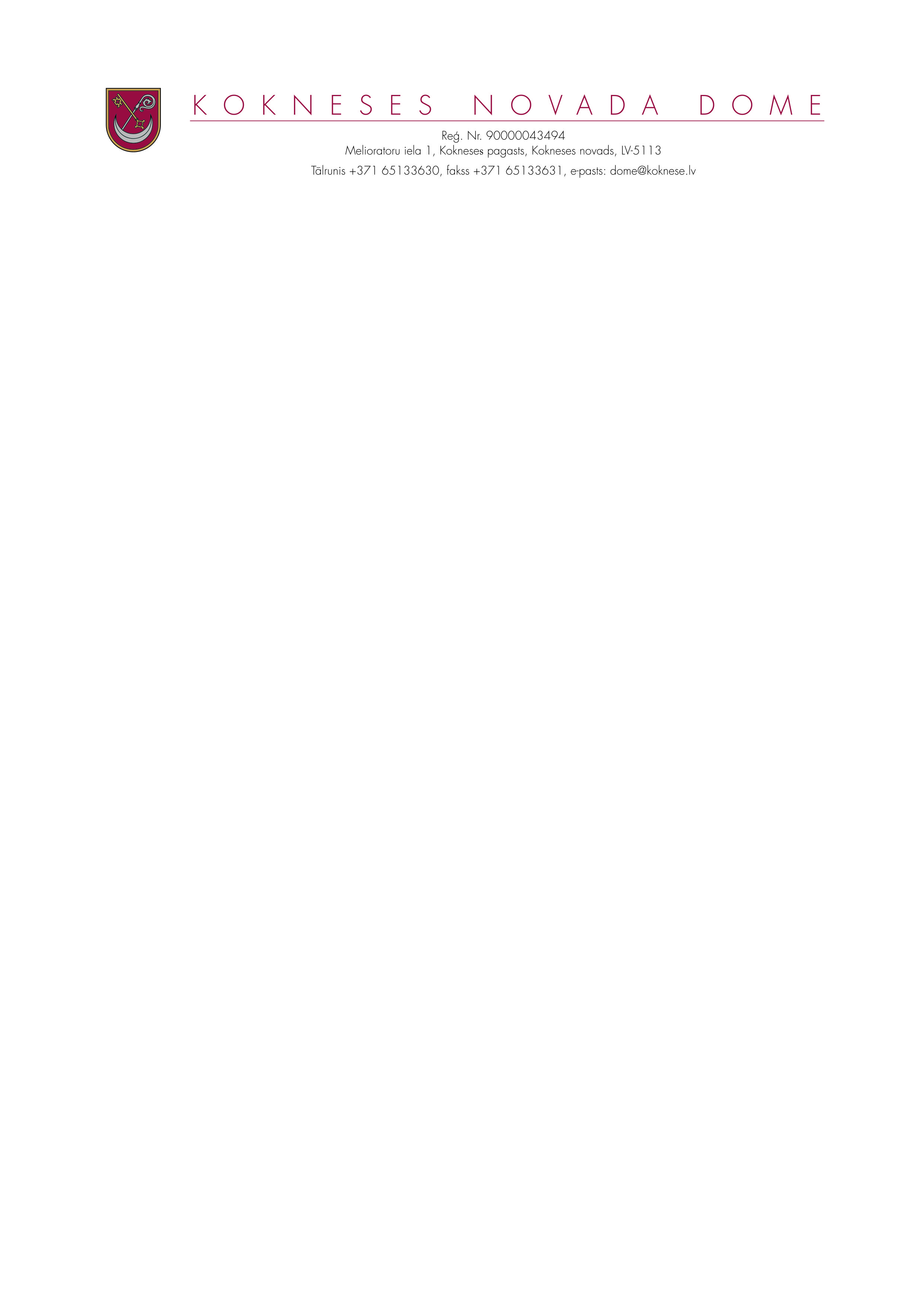 \ārkārtas\DOMES SĒDES PROTOKOLSKokneses  novada Kokneses pagastā2021.gada 19.jūnijā									Nr.7Pamatojoties uz likuma “Par pašvaldībām” 28.panta  pirmo daļu , trešo daļu un ceturto daļu, Kokneses novada domes priekšsēdētājs Dainis Vingris  2021.gada 19.jūnijā plkst.13.oo   ir sasaucis  novada domes ārkārtas  sēdi un izsludinājis  šādu sēdes  darba kārtību:SĒDES DARBA KĀRTĪBA:1. Par aizņēmumu Valsts Kasē investīciju projektam  "Lifta piebūve Vecbebru dienesta viesnīcas ēkai"2. Par aizņēmumu Valsts Kasē investīciju projektam „“Kopmītņu ēkas vienkāršota atjaunošana ar lietošanas veida maiņu uz daudzfunkcionālu sociālo pakalpojumu centru””Sēde sasaukta plkst.13.ooSēde tiek atklāta plkst.13.ooSĒDI  VADA domes priekšsēdētājs Dainis VingrisPROTOKOLĒ- domes sekretāre Dzintra KRIŠĀNESĒDĒ PIEDALĀS:Domes deputāti- Aigars Kalniņš, Dāvis Kalniņš, Rihards Krauklis, Henriks Ločmelis, Ivars Māliņš, Edgars Mikāls, Jānis Miezītis, Māris ReinbergsDomes administrācijas darbinieki-Ilmārs Klaužs – domes izpilddirektors SĒDĒ NEPIEDALĀS domes deputāti:Ilgonis Grunšteins – darbā;Pēteris Keišs-nav zināms;Jānis Krūmiņš – nav zināmsRaina Līcīte- nav zināms;Jānis Liepiņš – nav zināms;Ziedonis Vilde- darbāSēdes vadītājs D.Vingris  atklāj domes sēdi un lūdz ar balsojumu apstiprināt  domes sēdes darba kārtību.Atklāti balsojot, PAR 9 (Aigars Kalniņš, Dāvis Kalniņš, Rihards Krauklis, Henriks Ločmelis, Ivars Māliņš, Edgars Mikāls, Jānis Miezītis, Māris Reinbergs, Dainis Vingris), PRET-nav, ATTURAS-nav, Kokneses novada dome NOLEMJ apstiprināt šādu 2021.gada 19.jūnija ārkārtas domes sēdes darba kārtību:SĒDES DARBA KĀRTĪBA:1. Par aizņēmumu Valsts Kasē investīciju projektam  "Lifta piebūve Vecbebru dienesta viesnīcas ēkai"2. Par aizņēmumu Valsts Kasē investīciju projektam „“Kopmītņu ēkas vienkāršota atjaunošana ar lietošanas veida maiņu uz daudzfunkcionālu sociālo pakalpojumu centru””1.Par aizņēmumu Valsts Kasē investīciju projektam  "Lifta piebūve Vecbebru dienesta viesnīcas ēkai"______________________________________________________________________________________________ Ziņo Ilmārs KlaužsAr Kokneses novada domes 2019.gada 27.novembra lēmumu Nr.5 apstiprināts Kokneses novada attīstības programmas 2020.-2026.gadam Investīciju plāns 2020.- 2026.gadam, kura ietvaros paredzēts investīciju projekts “Daudzfunkcionālā sociālos pakalpojumu centra izveide Vecbebros”.  Ēka atrodas Kokneses novada domes īpašumā. Šajā gadā paredzēta ēkas  4.  un  5.  stāvu  telpu  vienkāršota atjaunošana ar lietošanas veida maiņu uz daudzfunkcionālu sociālo pakalpojumu centru.Investīciju projekta īstenošanai ir izstrādāts būvprojekts “Lifta piebūve Vecbebru dienesta viesnīcas ēkai” un uzsākta iepirkuma procedūra. Projekta ietvaros plānots izbūvēt liftu, lai nodrošinātu vides pieejamības prasības daudzfunkcionālajam sociālo pakalpojumu centram. Pamatojoties uz  Covid-19 infekcijas izplatības seku pārvarēšanas likuma 29.panta  (12) punktu, Ministru kabineta 2021. gada 11. februāra noteikumiem Nr. 104  “Noteikumi par kritērijiem un kārtību, kādā tiek izvērtēti un izsniegti valsts aizdevumi pašvaldībām Covid-19 izraisītās krīzes seku mazināšanai un novēršanai”,  likuma “Likums par budžetu un finanšu vadību” 22.pantu,  likuma “ Par pašvaldībām” 21.panta pirmās daļas 27.punktu, 2019. gada 10. decembra Ministru kabineta noteikumiem Nr. 590 "Noteikumi par pašvaldību aizņēmumiem un galvojumiem" atklāti balsojot, PAR 9 (Aigars Kalniņš, Dāvis Kalniņš, Rihards Krauklis, Henriks Ločmelis, Ivars Māliņš, Edgars Mikāls, Jānis Miezītis, Māris Reinbergs, Dainis Vingris), PRET-nav, ATTURAS-nav, Kokneses novada dome NOLEMJ:Apstiprināt investīciju projekta “Lifta piebūve Vecbebru dienesta viesnīcas ēkai” īstenošanu par kopējo indikatīvo summu 200 000,00 euro (divi simti tūkstoši euro, 0 centi) apmērā.Ņemt vidēja termiņa aizņēmumu Valsts kasē ar Valsts Kases aktuālo aizdevumu gada procentu likmi un  ar fiksēšanas periodu ik pēc 12 mēnešiem investīciju projektam "Lifta piebūve Vecbebru dienesta viesnīcas ēkai " līdz 170 000,00 euro (viens simts septiņdesmit tūkstoši euro 0 centi).Saskaņot  aizņēmuma izņemšanu un apgūšanu 2021.gadā  līdz 85 000,00 euro (astoņdesmit pieci tūkstoši euro un 0 centi) apmērā un 2022.gadā līdz  85 000,00 euro (astoņdesmit pieci tūkstoši euro un 0 centi) apmērā.Projekts atbilst Ministru kabineta 2021. gada 11. februāra noteikumu Nr. 104 3.1. punkta 3.1.7. mērķim  - īpašumā esošo ēku vai tās daļu pielāgošanai pašvaldības pakalpojumu sniegšanai tās autonomo funkciju izpildē, ja investīciju projektā tiek mainīta ēkas vai tās daļas funkcionalitāte un izmantošanas mērķis, lai varētu nodrošināt pakalpojumu sniegšanu ilgtermiņā, un būvdarbu valsts aizdevuma izmaksas nepārsniedz 1 000 000 euro vienam investīciju projektam;Aizņēmumu  pamatsummu atmaksu  uzsākt ar 2023.gada septembri. Aizņēmumu atmaksu veikt 20 gadu laikā no aizņēmuma saņemšanas brīža.Aizņēmuma atmaksu garantēt ar Kokneses novada pašvaldības budžetu.Aizņēmuma līdzfinansējumu līdz 30 000,00 euro  (trīsdesmit tūkstoši euro 0 centi) , kas ir 15% apmērā no kopējām projekta izmaksām,  garantēt ar Kokneses novada pašvaldības budžetu. Piešķirt Kokneses novada domes līdzfinansējumu  2021.gadā 15 000,00  euro (piecpadsmit tūkstoši euro un 0 centi) un 2022.gadā 15 000,00 ((piecpadsmit tūkstoši euro, 0 centi) apmērā investīciju projekta “Lifta piebūve Vecbebru dienesta viesnīcas ēkai” īstenošanai.2Par aizņēmumu Valsts Kasē investīciju projektam „“Kopmītņu ēkas vienkāršota atjaunošana ar lietošanas veida maiņu uz daudzfunkcionālu sociālo pakalpojumu centru””____________________________________________________________________________________________ Ziņo Ilmārs KlaužsAr Kokneses novada domes 2019.gada 27.novembra lēmumu Nr.5 (protokols Nr.15) apstiprināts Kokneses novada attīstības programmas 2020.-2026.gadam Investīciju plāns 2020.- 2026.gadam, kura ietvaros paredzēts investīciju projekts “Kopmītņu ēkas vienkāršota atjaunošana ar lietošanas veida maiņu uz daudzfunkcionālu sociālo pakalpojumu centru”. Investīciju projekta īstenošanai ir izstrādāts būvprojekts un pabeigta iepirkumu procedūra.Pamatojoties uz  Likuma par Valsts budžetu 2021. gadam 12.panta 3 punkta 5.apakšpunktu,  Likuma par budžetu un finanšu vadību 22.pantu, likuma  „ Par pašvaldībām” 21.panta pirmās daļas 27.punktu, Ministru kabineta 2019.gada 10.decembra noteikumiem Nr.590 „Noteikumi par pašvaldību aizņēmumiem un galvojumiem”, Atklāti balsojot, PAR 9 (Aigars Kalniņš, Dāvis Kalniņš, Rihards Krauklis, Henriks Ločmelis, Ivars Māliņš, Edgars Mikāls, Jānis Miezītis, Māris Reinbergs, Dainis Vingris), PRET-nav, ATTURAS-nav, Kokneses novada dome NOLEMJŅemt aizņēmumu Valsts kasē ar Valsts Kases aktuālo aizdevumu gada procentu likmi un  ar fiksēšanas periodu ik pēc 12 mēnešiem investīciju projektam „ Kopmītņu ēkas vienkāršota atjaunošana ar lietošanas veida maiņu uz daudzfunkcionālu sociālo pakalpojumu centru” 362 505,94 euro (trīs simti sešdesmit divi tūkstoši pieci simti  pieci euro un  94 centi) apmērā.Projekts atbilst Likuma par Valsts budžetu 2021. gadam 12.panta 3. punkta 5.apakšpunktam- katras pašvaldības vienam noteiktam prioritāram investīciju projektam, kas atbilst pašvaldības attīstības programmas investīciju plānam, ar maksimālo pašvaldības aizņēmumu summu 400 000 euro apmērā ;Aizņēmums tiks izlietots 2021.gadā.Aizņēmumu  pamatsummu atmaksu  uzsākt ar 2023.gada jūniju. Aizņēmumu atmaksu veikt 20 gadu laikā no aizņēmuma saņemšanas brīža.Aizņēmuma atmaksu garantēt ar Kokneses novada pašvaldības budžetu.Sēde slēgta plkst.13.25Sēdes vadītājs,domes priekšsēdētājs	(personiskais paraksts)			D.VingrisProtokolists,domes sekretāre			( personiskais paraksts)	Dz.Krišāne